센트리 프로세스센트리 서버에서 수행중인 프로세스 목록을 보여줍니다.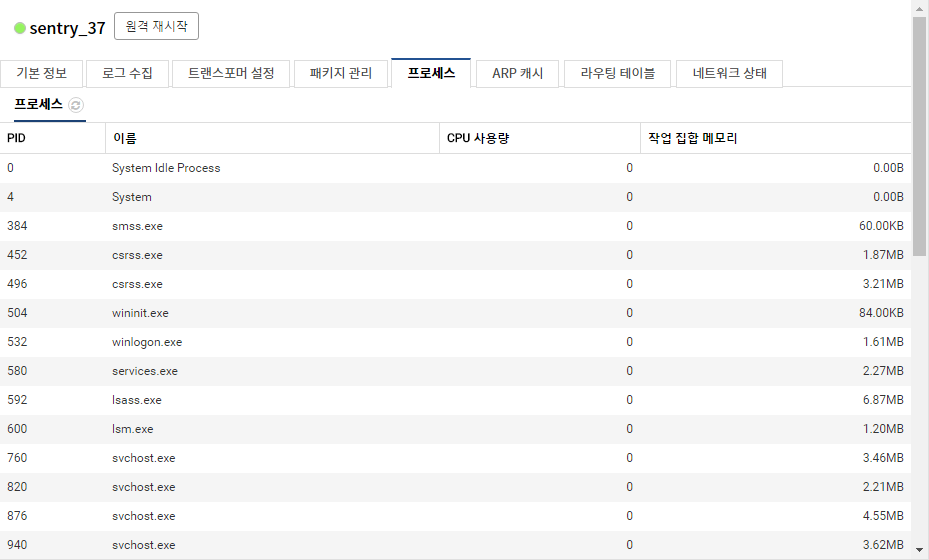 